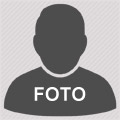 ASLI ÖRNEK  Örnek Sok. No. 1 Ortaköy - Beşiktaş / İSTANBUL   Cep: (532) 1111111 - Ev: (212) 3333333   asliornek@gmail.com09/2013 - 06/201707/2017 - Devam 07/2016 - 09/20162017KİŞİSEL BİLGİLER    Cinsiyet		: KadınDoğum Tarihi	: 01/01/1998Medeni Durum     	: BekarUyruk           		: T.C.Sürücü Belgesi  	: B (2017)EĞİTİM BİLGİLERİKadıköy Ticaret Meslek Lisesi / Muhasebe Bölümü			İŞ DENEYİMİ ABC Danışmanlık A.Ş. / İstanbulÖn Muhasebe UzmanıPersonel ücret bordrolarının hazırlanması. Faturaların Netsis programına girilmesi. Günlük banka hareketlerinin kontrolü ve işlenmesi. Muhasebe fişlerinin basılması. Cari mutabakatların yapılması. Satış faturalarının kesilmesi.XYZ Mali Müşavirlik Ltd. Şti. / AnkaraStajyerPersonel ücret bordrolarının hazırlanması. Faturaların Netsis programına girilmesi. Mali müşavirlik bürosunda yapılan işlerin gözlemlenmesi. KURS / SERTİFİKA BİLGİLERİBilgisayarlı Muhasebe Kursu	Ankara Üniversitesi Sürekli Eğitim Merkezi	BİLGİSAYAR BİLGİSİ Word, Excel, Powerpoint, Outlook: Çok iyi
Netsis: Çok iyiYABANCI DİL BİLGİSİ İngilizce 	   	Okuma: Orta, Yazma: Orta, Konuşma: OrtaHOBİLERFotoğrafçılık, lise voleybol takımı kaptanıREFERANSLAR Ayşe Örnek, ABC Danışmanlık A.Ş, Genel Müdür, (212) 9999999Ahmet Örnek, XYZ Ltd. Şti., Genel Müdür, (212) 3333333